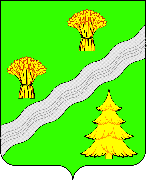 АДМИНИСТРАЦИЯПОСЕЛЕНИЯ ПЕРВОМАЙСКОЕ В ГОРОДЕ МОСКВЕПОСТАНОВЛЕНИЕот 13.09.2023 № 02-01-05-254/23Об организации работ по очистке кровель и выступающих элементов зданий в зимний период 2023-2024 гг. на территории поселения Первомайское в городе МосквеВ соответствии с Законом города Москвы от 06.11.2002 № 56 
«Об организации местного самоуправления в городе Москве», распоряжением префектуры Троицкого и Новомосковского административных округов города Москвы от 23.09.2022 № 182-РП «Об организации работ по очистке кровель и выступающих элементов в период 2022-2023 гг. на территории Троицкого и Новомосковского административных округов города Москвы», с целью предотвращения возникновения несчастных случаев, связанных с угрозой жизни и здоровью людей, в связи с погодными условиями в зимний период, способствующими образованию наледи и ледяных навесов (сосулек) на крышах жилых зданий и сооружений, а также в целях обеспечения безопасности жизни и здоровья людейПОСТАНОВЛЯЕТ:1.  Организовать работы по очистке кровель, козырьков, карнизов, балконов и выступающих частей зданий согласно постановления Правительства Москвы 15.11.2005 № 892-ПП «О готовности города Москвы к работе в зимний период 2005-2006 гг.».2. Создать и утвердить состав комиссии по контролю содержания кровель и выступающих частей зданий в 2023-2024 гг. (Приложение).3.  Проводить заседание комиссии по контролю содержания кровель и выступающих частей зданий, еженедельно, либо по поручению главы администрации поселения Первомайское.4. Проверить готовность бригад к выполнению работ по очистке кровель и выступающих частей зданий.5. Уведомить руководителей управляющих организаций, общежитий, предприятий потребительского рынка, образования, здравоохранения об их персональной ответственности за своевременную очистку кровель, выступающих элементов фасадов зданий от снега и наледи и обеспечении безопасности населения и работающего персонала в зимний период 
2022-2023 гг. 6. Рекомендовать руководителям управляющих организаций, общежитий, предприятий потребительского рынка, образования, здравоохранения:6.1. Назначить ответственных по проведению своевременной очистки кровель, козырьков, карнизов, балконов, и выступающих частей зданий.6.2. Обеспечить своевременную очистку кровель и выступающих частей зданий от снега и наледи.6.3. Обеспечить бригады ограждающими конструкциями, сигнальными лентами и трафаретами из расчета на 1 многоквартирный дом.6.4. Обеспечить безопасность выполнения работ в соответствии с постановлением Правительства Москвы 15.11.2005 № 892-ПП «О готовности города Москвы к работе в зимний период 2005-2006 гг.».6.5. Предоставить в администрацию поселения Первомайское сведения об ответственных за проведение своевременной очистки кровель, козырьков, балконов и выступающих частей зданий.7. Разместить настоящее постановление на официальном сайте www.pervomayskoe.msk.ru          8. Контроль за исполнением настоящего постановления возложить на заместителя главы администрации поселения Первомайское в городе Москве   А.Е. Шуха. Глава администрации                                                                     М.Р. МельникПриложение к постановлению администрациипоселения Первомайское в городе Москвеот 13.09.2023 № 02-01-05-254/23Составкомиссии по контролю содержания кровель и выступающих элементов зданий в 2023-2024 гг.Председатель комиссии:А.Е. Шух - заместитель главы администрации поселения Первомайское в городе Москве.	     Заместитель председателя комиссии:С.А. Каплин - начальник отдела жилищно-коммунального хозяйства администрации поселения Первомайское в городе Москве.                                                                         Члены комиссии:Ю.О. Казанцев – ведущий специалист отдела жилищно-коммунального хозяйства администрации поселения Первомайское в городе Москве.	М.Н.Хрипков – специалист 1-ой категории отдела жилищно-коммунального хозяйства администрации поселения Первомайское в городе Москве.	         Представители управляющих компаний - по согласованию.	     Представитель ЖИ по ТиНАО - по согласованию.Представитель Ати по ТиНАО - по согласованию.